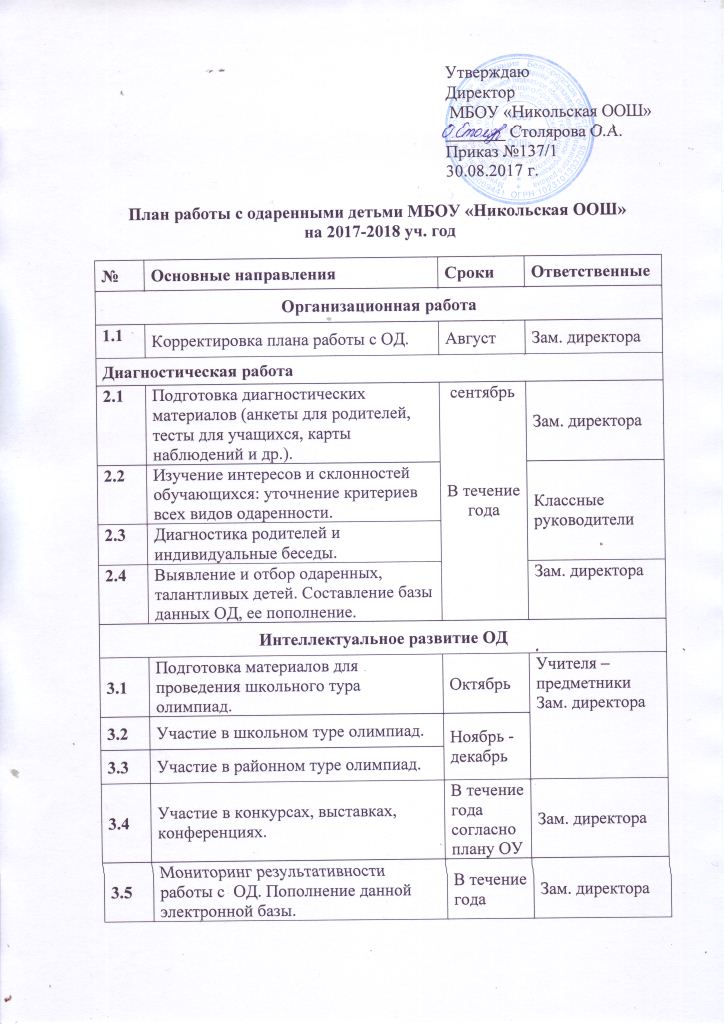 3.6Организация творческих  отчетов, выставок, смотров.В течение года согласно плану ОУЗам. директораДополнительное образованиеДополнительное образованиеДополнительное образованиеДополнительное образование4.1Курирование работы дополнительного образования:- утверждение программ детских объединений;- анализ работы детских объединений.Сентябрь, в течение годаЗам. директора4.2Подготовка к   школьной спартакиаде.Согласно плануУчитель физической культурыМетодическое сопровождениеМетодическое сопровождениеМетодическое сопровождениеМетодическое сопровождение5.1Сбор и подготовка аналитической информации:- формирование и своевременное пополнение базы данных ОД;- анализ результатов олимпиад; - мониторинг результативности работы с  ОД.В течение годаАпрельДекабрь В течение годаЗаместитель директора, учителя – предметники, 5.2Сбор и систематизация  методических материалов по работе с одаренными детьми.В течение годаЗам. директора 5.3Итоги работы с ОД в 2017/2018 учебном году. Планирование работы на следующий год.Май Зам. директора 